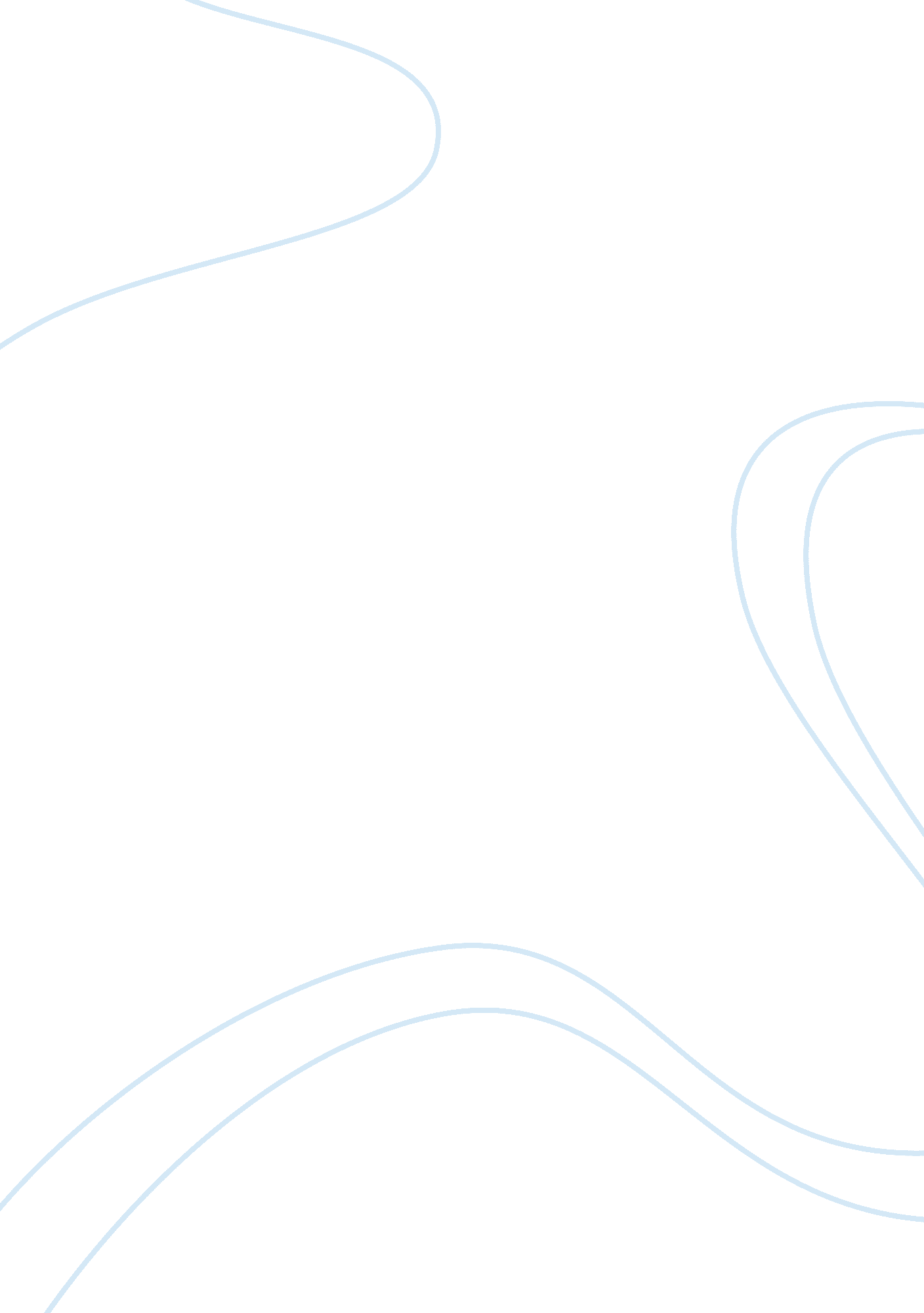 Career planning incorporates is long and short term goals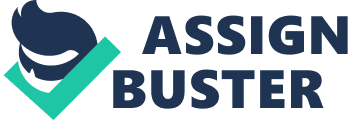 The perfect career is not a standard of living . it’s a state of mind and state of being. In the perfect job I’m applying the talent I enjoy most to an interest I’m passionate about in an environment that fits who you are and what you value. With the rapidly changing world of work. It can be difficult to make specific career plans for the near future. Let alone for the rest of your life. Key concepts The first step in career planning is self-assessment Proper preparation is necessary for a career Setting goals/ objectives is a critical element in choosing a career path Making a career choice requires making major decisions Career planning incorporates is long term & short term career goals Long term career planning Short term career planning My knowledge, skills, values and interests Identify which new knowledge and skills I want to improve Research career opportunities Formulate a careers action plan with contingencies Up to 6 years ahead From 6 to 10 years ahead Check the careers action plan for realism My career plan As a accounting student my personal career plan target is an finance director as my first brother who working at augentius fund administration LLP as finance associate director He is my role model. Since I was 7 years old, I started to keep expenses records with my pocket money. I have a greater opportunity to develop my career. Because two of my brothers in accounting field. Prospective career path Currently I’m doing BABS and ACCA as well after my degree it could be help to my plan to do internships in a companies which are focused on the financial sectors . Now a days a lot of opportunities for accounting field. It gives me satisfaction I have potential growth in my career. Five smart objectives I will finish my ACCA qualification within twoÍš years after my London school of commerce BABS graduation on self study basis Improve my English skill to excellent level in written and spoken Expand my networking through adding valuable business contacts through attend meeting, exhibition, seminars Role of the Accounting/ Financial Having noted the expanded number of tasks now undertaken by the modern financial function it is important to also note how the role of the accounting staff has changed in relation to the rest of the company. Knowing where you stand today is a necessary preside to contemplating where you might be in the future. The understanding of a company’s overall performance and its current financial standing is the key for any planning activities. The finance of the company will help to find out that information . a particular important area in which the role of the accountant has changed is related to processes. The most historically important role that the accounting staff must change is that of being a brake on other activities. The accounting staff tends to shoot down changes proposed by other department the changes will interfere with the controls. In today increasingly competitive environment, it is very important for companies to develop strong relationships with their key suppliers and customer. These business partners will demand extra services, some of which must be fulfilled by the accounting staff. With the globalization of business, competition has become more intense. It is possible that the ethical foundations to which a company adheres have deteriorated in the face of this pressure. Book-keeper Job type- any Location – London Salary- not specified Required qualification A/L (accounting, maths & English) Eight month experience IT knowledge Good communication skill AAT part or full qualified Job description Book-keepers are often ambitious sorts, keen to develop their commercial expertise and become a finance assistant. Participates in professional development activities and maintains professional affiliations. Maintains strictest of Key responsibilities Estimate the bad debt reserve Petty-cash maintain Maintain book accuracy using pre-defined processes Coach develops and grows capability Dealing with cash Banking Skills/ experiences Good communication skills Current driving licence Awareness of how to use management information IT knowledge {This following vacancy is retrieve from BP CONNECT M & S career site} I have the required qualification to apply for the above job and I’m working at BP currently at this similar job Finance assistant Required qualification AAT qualified ACCA or CIMA (part or full qualified) Experience of using computerised accounting package and excel Excellent communication skill Excellent organisation skills and phone manner You will need 12 month general office/finance experience in a similar role, and be educated to the following standard 4 GCSE’S Knowledge of management practices to lead assigned staff Main duties Providing holiday cover Assisting with any other and hoc administrative task Purchase ledger Supplier statement reconciliation Sales ledger- posting customer cash Answering switchboard Key responsibilities System task – Audit costing system Review system cost and benefits Review adequacy of data collection system Reporting task- Assist in development of the budget Report on breakeven point by product and division Report on capital budgeting requests Report on product target costing Report on periodic variance analyses Report on margins by product and division Abilities Ability to communicate effectively and clearly Ability to work creatively with management and department staff to achieve objectives Ability to delegate responsibility and authority to staff and work under multiple priorities {This following vacancy is retrieve from Solihull care trust page – I got it from jobcentre} I will finish my ACCA qualification within twoÍš years after my graduation then I will be qualified to apply to this job Assistant accountant The role Our client is seeking a part qualified degree educated assistant accountant to join there busy finance department. Required qualification ACA/CIMA/ACCA qualified Advanced system and excel skills Sox testing experience IT knowledge Knowledge of UK statutory accounts under UK GAPP Good communication skills both written and spoken You should have a very good understanding of book-keeping Minimum Íš years work experience Key responsibilities Create a credit scoring model Measure department performance Monitor periodic credit reviews Provide for ongoing training of credit staff Manage customer credit files Manage the corporate credit policy Manage the corporate financing program Approve invoice write-offs Ensure that accounts receivable are collected promptly Skills Skill in analyzing financial date and preparing appropriate related reports Skill in relating organizational objectives to finance policies on costs, fees, ECT Skill in identifying and resolving accounting and financial problems Skill in exercising initiative, judgment, discretion and decision- making to achieve organizational objectives Skill in establishing and maintaining effective working relationship with patients, staff, auditors and the public Job description Develop and monitors the internal audit program to ensure internal financial controls. Oversees the annual financial audit and any other special audits. Direct, forecasts, and analyzes the impact of special projects or new services and acquisitions. Assists the financial accountant and other management staff in the preparation of major clinic financial report review and recommends new operating procedures. Knowledge of clinic’s strategic business objectives and employee performance. Knowledge of finance and accounting function, including budgeting, credit, investment, internal controls. After 6 years I will be qualified for this relevant job Financial accountant Required qualification CCAB qualified accountant CIMA/ACCA/ICAS/ACA qualified Part qualified degree educated Advanced excel skills and have a confident personality Excellent computer /IT skills Although previous experience would be and advantage Minimum Íš years work experience essential Key responsibilities Analysis Compile the cash forecast Initiate best practices improvements Issue internal management reports as needed Manage the annual budgeting process Oversee outsourced function Supervises financial analysis staff Financial reporting Issue timely financial statement Review capital purchase proposals Supervises tax reporting staff Supervises public reporting staff Transactions Maintain an orderly accounting filling system Supervises accounts payable staff Supervises payroll staff Job description The right individual will be a proactive, duties will include prepare balance sheet reports. Maintain bank accounts as well as maintain and reconcile VAT. Works with finance director to develop and approve financial statements, including balance sheet, profit/loss statement and analysis of variances in accounts, ration, income/expense as well as investment analysis ex- effects of fee changes on costs and profits, return on investment. Directs the preparation of statistical information and reports for management, government and other agencies. Attends a variety of meetings with management and department staff to review and discuss financial matters. Finance director As a finance director you will be expected to provide financial leadership to the group and as a key member of the executive board of management you will contribute to the strategic direction and growth of the organisation A fantastic opportunity has arisen to be the finance director. Reporting to the managing director, the finance director is a senior member of the executive team and plays a full part in the strategic management of the business. Reporting on historic performance is a given but greater importance is placed on identifying trends impacting on the future performance of the company. Required qualification Fully qualified ACA/CIMA/ACCA Strong interpersonal and team management skills Experience in a similar role essential Good communication and leadership skills Minimum 8 years accounting experience Excellent interpersonal skills Excellent IT skills Key responsibilities Directs and control of finance and administration, human resources and IT provides skilled resources for the achievement of objectives. As a member of the executive prepare budgets, take a full and active role in the company operations and respond to business imperatives with effective strategic and operational initiatives. Arrange for equity and debt financing Key role in commercial decision making Develop financial and tax strategies Invest funds Invest pension funds Maintain banking relationship Implement operational best practices Monitor financial reports Manage the capital request and budgeting processes and accounting, investor, relations, tax, and human resources department Supervise acquisition due diligence and negotiate acquisitions. Understand and mitigate key elements of the company’s risk profile. Main duties Approve the accounting department budget Attend executive committee meeting as required Discuss financial results with senior management Provide advice to management regarding the impact of acquisitions Job description The finance director is responsible for all aspects of the publishing company, including new product development, staff hiring and performance. The FD is responsible for overall profitability of the company’s publishing programme, including stock management for all departments within the company. Develops and plans department objectives with finance director and staff including short term and long term range accounting programs in budgeting, profit analysis, accounting system, and Medicare cost reporting and internal auditing. Directs financial accounting functions to ensure timely and accurate reporting of clinic financial information. Develops and implements policies and procedures to ensure compliance with regulatory agencies. Reviews all third party contracts and monitors contract revenues. After 12 years I will be qualified for this job Preparing for the interview Identify my main objectives before the interview. Focus on what is most relevant to the interviewee’s background for ex- if I’m interviewing someone in human resources ask about the corporate culture and hiring practices. Arrive on time – the best way to make a bad first impression is to be late for an interview and do not be too early as well Wear professional attire and examine my self in a mirror before the meeting to be sure that you are pulled together. During the interview When you meet, extend a firm handshake make eye contact, and smile be sure to exchange business cards. Try to be relaxed and think of it as meeting s friend. Avoid the temptation of talking too much Be an active listener It is appropriate to make small talk Be conscientions of the time After the interview Immediately send a thank you note. Continue with interviews until you are convinced you have found the most promising career path. 